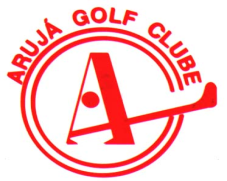 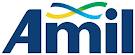                   FICHA DE INSCRIÇÃOEu, abaixo assinada e identificada, declaro estar ciente e de acordo com o regulamento do XV ABERTO FEMININO-AMIL  – ARUJÁ  GOLF CLUBE que se realizará dias 29 e 30 de Agosto de 2012, conforme PROGRAMA* editado e normas complementares:É IMPRESCINDÍVEL O PREENCHIMENTO DE TODOS OS ITENS DESTA FICHA.Nome completo=>Data nascimento =>nacionalidade=>ClubeTelefone(s) para contato:(        )(        )EmailHCP/IndexCódigo do HCP/IndexPossui 12 cartões válidos para HCP nos últimos 4 meses? =>simnãoTaxa de Inscrição =>Adulta- R$200,00 Juvenil – RS 100,00IsentaEnviar ficha de inscrição e comprovante de depósito devidamente identificado, antes do término das inscrições em 22 de Agosto de 2012 às 12h para a secretária do AGC através do fax. (11) 4655-2048 – 46552627. Ou email aruja.capitania@uol.com.br Banco Itaú / Ag. 8454 c/c 01335-3 / CNPJ: 49.876.188/0001-25data =>nome =>assinatura =>*caso haja necessidade de esclarecimentos, favor solicitar o Programa ao clube ou, consultá-lo através da Home Page www.fpgolfe.com.br, ícone “Torneios”OBS =>Consideraremos DESISTENTE a jogadora que comunicar a desistência por escrito, ao AGC, via FAX ou E.MAIL, até a data de encerramento das inscrições.Caso seja necessário, favor xerocopiar esta ficha.